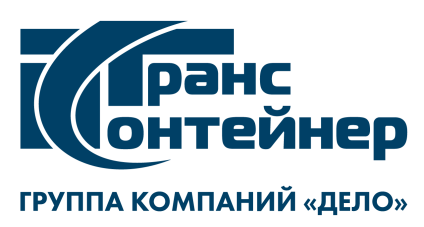 ВНИМАНИЕ!ПАО «ТрансКонтейнер» информирует о внесении изменений в документацию закупки способом размещения оферты № РО-НКПВСЖД-21-0006на аренду транспортных средств с экипажем для перевозки крупнотоннажных контейнеров 20,40 фут с/на агентства/о на станции Тальцы филиала ПАО "ТрансКонтейнер" на Восточно-Сибирской железной дороге1. В документации о закупке:1.1. Изложить пункты 7 и 8 раздела 5 документации о закупке (Информационная карта) в следующей редакции:Далее – по тексту7.Место, дата и время начала и окончания срока подачи ЗаявокЗаявки принимаются ежедневно по рабочим дням с 09 часов 30 минут до 12 часов 00 минут и с 13 часов 00 минут до 17 часов 00 минут (в пятницу и предпраздничные дни до 16 часов 00 минут) местного времени с даты, указанной в пункте 6 Информационной карты и до «02» августа 2022 г. 12 час. 00 мин. местн. вр. по адресу, указанному в пункте 2 Информационной карты.8.Вскрытие конвертов с Заявками, рассмотрение, оценка и сопоставление ЗаявокВскрытие, рассмотрение, оценка и сопоставление Заявок состоится по адресу, указанному в пункте 2 Информационной карты.1) по первому этапу при наличии Заявок  - «24» сентября 2021 г. в 14 часов 00 минут местного времени 2) по второму и последующим этапам при поступлении Заявок после предыдущего этапа - последнюю рабочую пятницу каждого квартала в календарном году.3) по последнему этапу - «02» августа 2022 г. в 14 часов 00 минут местного времени Председатель Конкурсной комиссии филиала ПАО «ТрансКонтейнер» на Восточно-Сибирской железной дороге_________________  Д. Е. Тишанин